.Intro; 32 counts – 18 secs approxSECTION 1 – STEP, POINT, STEP POINT, ROCK, RECOVER, ½ SHUFFLE**On wall 4 (facing 9 o'clock) do counts 1,2 twiceSECTION 2 – STEP, POINT, STEP POINT, ROCK, RECOVER, ¼ SHUFFLESECTION 3 – JAZZ BOX CROSS, HIP SWAY x4SECTION 4 – CROSS BEHIND, ¼ TURN, SHUFFLE, ROCK, RECOVER, ¾ SHUFFLE...START AGAIN...Tag; On wall 4 (facing 9 o'clock) dance counts 1-4 of Section 1. (Twice)Contact: williebrownuk@yahoo.co.ukLast Update - 3rd Jan. 2018All I See Is You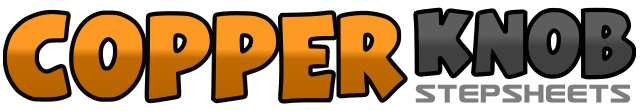 .......Count:32Wall:4Level:Beginner.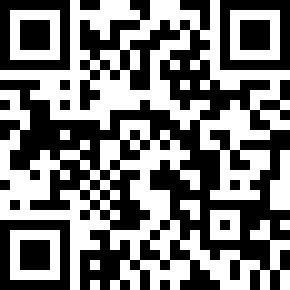 Choreographer:Willie Brown (SCO) - November 2017Willie Brown (SCO) - November 2017Willie Brown (SCO) - November 2017Willie Brown (SCO) - November 2017Willie Brown (SCO) - November 2017.Music:It's Working - James Barker BandIt's Working - James Barker BandIt's Working - James Barker BandIt's Working - James Barker BandIt's Working - James Barker Band........1,2Step forward on Right, point Left toe to Left side3,4Step forward on Left, point Right toe to Right side5,6Rock forward on Right, recover weight back on Left7&8Turning ½ Right shuffle Right, Left, Right [6]1,2Step forward on Left, point Right toe to Right side3,4Step forward on Right, point Left toe to Left side5,6Rock forward on Left, recover weight back on Right7&8Turning ¼ Left shuffle Left, Right, Left	 [3]1,2Cross Right over Left, step back on Left3,4Step Right to Right side, cross Left over Right5,6Bending knees sway hips to Right, sway hips to Left7,8Swap hips to Right, sway hips to Left (taking weight on Left)1,2Cross Right behind Left, turn ¼ Left and step forward on Left3&4Shuffle forward Right, Left, Right5,6Rock forward on Left, recover weight back on Right7&8Turning ¾  Left shuffle Left, Right, Left	 [3]